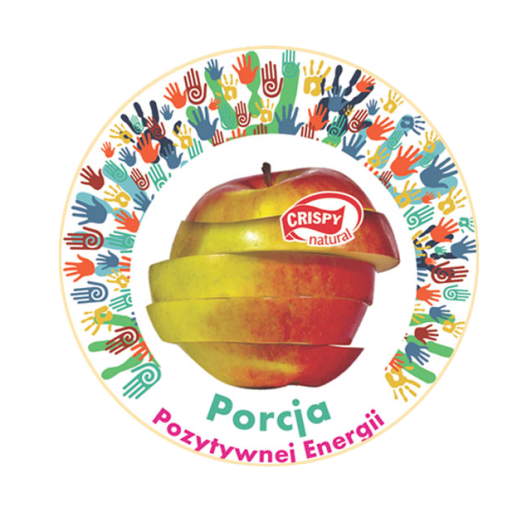 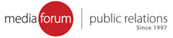                                                                    Warszawa, wrzesień 2014 r.Szkoły na start! Rusza druga edycja Programu Porcja Pozytywnej Energii!Połączenie edukacji z kreatywną zabawą. Promocja zdrowego sposobu odżywiania i aktywności fizycznej wśród uczniów. Rywalizacja o cenne nagrody dla szkół.  To wszystko czeka na uczestników drugiej edycji programu edukacyjnego Porcja Pozytywnej Energii, który już jesienią zawita do szkół podstawowych na terenie całej Polski.W pierwszej edycji konkursu wzięło udział ponad 12 tysięcy uczniów. Główna idea programu opiera się na promowaniu wśród uczniów zdrowych nawyków żywieniowych, aktywnego stylu życia
i postaw proekologicznych. Problemy nadwagi i otyłości wśród dzieci są coraz powszechniejsze, dlatego z dużym zainteresowaniem zarówno ze strony nauczycieli, jak i rodziców, spotykają się inicjatywy, które w atrakcyjny i efektywny sposób przekazują treści edukacyjne, wzmacniając przy tym poczucie własnej wartości u dzieci. Program Porcja Pozytywnej Energii angażuje przede wszystkim uczniów oraz nauczycieli, którzy uczestnicząc w programie mogą skorzystać z kompleksowych pomocy dydaktycznych pomagających zdobywać wiedzę nt. wartościowych produktów spożywczych, propozycji zdrowych i smacznych posiłków, a także pomysłów na aktywne spędzanie czasu. Scenariusze zajęć przygotowywane są we współpracy ze specjalistami z Ośrodka Doskonalenia Nauczycieli w Kaliszu. Materiały zostały przystosowane dla dwóch grup wiekowych – uczniów klas 1-3 i 4-6. Porcja Pozytywnej Energii to program, który zabiega również o uwagę rodziców. Na stronie internetowej zamieszczane są porady i wskazówki, które mogą wspomóc efektywne wprowadzanie dobrych postaw także w domu.Program niesie za sobą również korzyści w postaci nagród dla zwycięskich szkół i klas. W tej edycji do wygrania są: zestawy interaktywne (tablica interaktywna + projektor), tablice interaktywne i telewizory Smart TV. Uczniowie w duchu pozytywnej rywalizacji będą przygotowywać prace na jeden z wybranych tematów: „Nawyki żywieniowe i zachowania konsumenckie”, „Aktywność fizyczna i zdrowie” lub „Ochrona środowiska i działania proekologiczne”. W tej edycji dzieci będą mogły wykazać się kreatywnością w następujących formatach: wydarzenie społeczne, film o tematyce społecznej i land art. - mówi Renata Łuczyńska-Bogusz z Crispy Natural, będącego organizatorem programu Porcja Pozytywnej Energii. – Dzieci ucząc się i bawiąc, znajdują odpowiedzi na bardzo ważne pytania, na przykład: Jak jeść zdrowo, lekko i smacznie? Co nam daje codzienna aktywność fizyczna? Dlaczego należy segregować śmieci i dbać o przyrodę? - dodaje. Warto podkreślić, że przystąpienie do Programu jest bardzo proste – wystarczy wypełnić formularz, który znajduje się na stronie internetowej Porcji Pozytywnej Energii. 
To właśnie na tym etapie osoby zgłaszające szkołę decydują, w jaki sposób chciałaby otrzymać materiały edukacyjne – w wersji tradycyjnej lub elektronicznej.Druga edycja konkursu Porcja Pozytywnej Energii rozpocznie się już w październiku.Więcej informacji o programie znajdą Państwo na stronach:
www.porcjapozytywnejenergii.pl i www.Facebook.pl/PorcjaPozytywnejEnergiiKontakt:Justyna OrlikowskaSpecjalista ds. PRTel. 668-148-807e-mail: j.orlikowska@mediaforum.pl